 Attachment 4 Descriptive word bank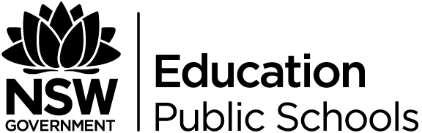 Students fill in the following tables, developing a bank of descriptive words with supporting quotes for each character.Marie-LaureWernerJuliaFrederickVon RumpelEtienneVolkheimerDescriptive words/phrasesSupporting quotesvulnerable“Marie-Laure drops her cane; she begins to cry. Her father lifts her, holds her to his narrow chest. ‘It’s so big,’ she whispers. ‘You can do this, Marie.’ She cannot.” (page 37)inquisitiveresilientDescriptive words/phrasesSupporting quotesDescriptive words/phrasesSupporting quotesDescriptive words/phrasesSupporting quotesDescriptive words/phrasesSupporting quotesDescriptive words/phrasesSupporting quotesDescriptive words/phrasesSupporting quotes